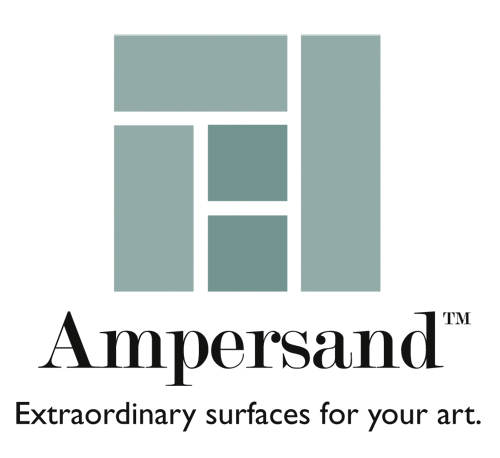 1/8" Tempered Premium Hardboard 1/4" Tempered Premium Hardboard Footnotes: 1: NAUF (No Added Urea Formaldehyde) manufacturing process means products are exempt from/automatically comply with CARB regulations for indoor air quality.Fabrication accuracy is generally stated as the length and width dimension of +0”, -1/16”.All tests are conducted using guidelines in ASTM D 1037Physical Properties for Tempered Premium HardboardManufacturing SpecificationsFor additional information contact Ampersand at 1-800-822-1939Property Minimum/Maximum Minimum/Maximum Average Value Average Value Thickness 0.105”-0.135” 0.105”-0.135” 0.118” Modulus of Rupture (MOR) ≥5500 psi ≥5500 psi 6500 psi Internal Bond (PTS) ≥80 psi ≥80 psi 120 psi 24 hr. Thickness Increase (TI) ≤35% ≤35% 28% Density (lbs./ft^3) Density (lbs./ft^3)                                         65                                         65 Moisture Content Moisture Content                                         3-5%                                         3-5% Formaldehyde Emissions 1 Formaldehyde Emissions 1                                         <.03 ppm                                         <.03 ppm Property Minimum/Maximum Minimum/Maximum Average Value Thickness 0.205”-0.235” 0.205”-0.235” 0.218” Modulus of Rupture (MOR) ≥4300 psi ≥4300 psi 4500 psi Internal Bond (PTS) ≥70 psi ≥70 psi 90 psi 24 hr. Thickness Increase (TI) ≤30% ≤30% 20% Density (lbs./ft^3) Density (lbs./ft^3)                                         54                                         54 Moisture Content Moisture Content                                         3-5%                                         3-5% Formaldehyde Emissions 1 Formaldehyde Emissions 1                                         <.03 ppm                                         <.03 ppm 